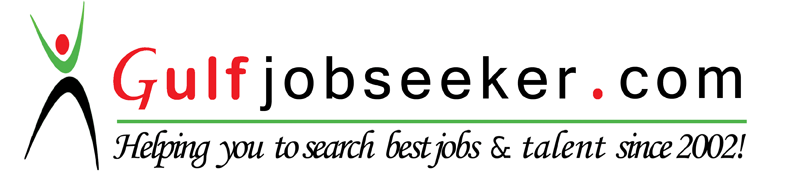 Whats app  Mobile:+971504753686 Gulfjobseeker.com CV No:1571994E-mail: gulfjobseeker@gmail.comDate of Birth:    18th of September 1992Marital Status:  SinglePROFESSIONAL EXPERIENCE1. July 2015 to Present	Assistant HR Officer at Goel Group, Satara, India				Industry: Consumer GoodsGoel Group of Agencies is our family business where I provide a helping hand as a HR and look into the affairs of recruitment and training.2. May 2014 to Aug 2014	Welfare Officer (intern) at Mutha Group, Satara, India.          (3 months)		Industry: Manufacturing.Here, I was responsible for finding out the welfare facilities (both statutory as well as non-statutory) provided to the employees on daily basis and check the satisfaction level of employees towards them. Further, I measured the impact of those welfare facilities on the work life of the employees.EDUCATION CREDENTIALS1. 2013 - 2015 	MBA in Human Resources (Post Graduation)Shivaji University, India.Overall Grade: 62.56%2. 2010 - 2013 	BCA in Computers (Graduation)SNDT University, India.Overall Grade: 66.58%3. May 2010		Higher Secondary in Commerce (Accountancy) from SataraOverall Grade: 66.58%4. June 2008		Secondary Education from SataraOverall Grade: 66.58%PROJECTS UNDERTAKEN1. MBA Project:    Project Title:   Employee Welfare Measures and its Impact on Employees    Team Size:      Individual    Duration:        3 Months    Company:       Mutha Group, MIDC, Satara    Description:    Study was focused on evaluating the employee welfare measures provided to the
		    employees of the organization and the impact of those measures on the work life of
                            the employees.2. BCA Project:    Project Title:  Order Maintenance System for Wholesale Shopkeepers    Team Size:     4 Members    Duration:        6 Months    Description:  The software was developed in order to maintain the product details, daily
                           stock of the products received and sold and all the other activities carried
                           out in wholesale shops. It also generated the daily reports.ACHIEVEMENTSPublished the Research Article on the topic of “Impact of Welfare Measures on the Employees of Mutha Group, M.I.D.C., Satara” in International Journal with impact factor. Link - Secured 1st prize at District and Central Level in Avishkar Project Presentation Competition held at Shivaji University, Kolhapur on the topic of “Impact of Welfare Measures on the Employees of Mutha Group, M.I.D.C., Satara.”Participated at State Level in Avishkar Project Presentation Competition held at Nagpur, Maharashtra.CERTIFICATES AND TRAININGFeb 2012 	German Language (A1 level)Dec 2011 	Bridge Course (Score: 130 out of 200)Jul 2008 	MS-CIT (Score: 70 out of 100)EXTRA CURRICULAR ACTIVITIESWriting blogs to guide the fresher’s. Coordinated various events at college level viz. Entrepreneurship Development workshop, Teachers Day, Fresher’s Day.Participated in a Consultancy work at Satara District Central Co-operative Bank, Satara.Participated for environmental cause – donated blood and ridded 40 Km on bicycle to save environment on 15th August 2014.National level certificates for participating in power point presentation on the topic “Cloud Computing” and in ‘C’ Horizon at Government College of Engineering, Karad.Participated in One Day Workshop on “Development of Writing Skills” organized by Rayat Shikshan Sanstha, Satara.LANGUAGES KNOWN1. English, Hindi and Marathi: Fluent.2.  German: Intermediate.KEY SKILLSMS Office, Tally, Writing, Good Communication, Executor, Leader, Presenter, Social, Team Player